	BCH. ĐOÀN THANH NIÊN – HỘI SINH VIÊN 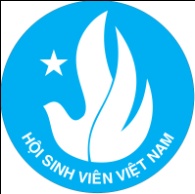 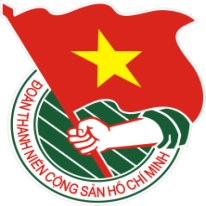 	TRƯỜNG CAO ĐẲNG KỸ THUẬT CAO THẮNG	LLV TUẦN: 45 /NĂM HỌC 2016 - 2017	                       	***		TP. Hồ Chí Minh, ngày 2 tháng 7 năm 2017LỊCH LÀM VIỆC CỦA BAN CHẤP HÀNH ĐOÀN THANH NIÊN – HỘI SINH VIÊN (Từ ngày 3-7-2017 đến 9-7-2017)--------------* Nội dung trọng tâm:- Hoàn tất hồ sơ tuyên dương danh hiệu “HỌC SINH 3 RÈN LUYỆN” cấp Trung Ương (Đ/c Nguyễn Thiện Thông);- Triển khai, theo dõi hồ sơ tuyên dương danh hiệu “SINH VIÊN 5 TỐT” cấp Trường và cấp Thành (Đ/c Nguyễn Thiện Thông, Trần Hà Mỹ Duyên);- Triển khai, theo dõi hồ sơ tuyên dương danh hiệu “NHÀ GIÁO TRẺ TIÊU BIỂU” cấp Trường và cấp Thành (Đ/c Nguyễn Thiện Thông, Bí thư các Chi đoàn Khoa, Bộ môn);- Chuẩn bị cho chương trình “TIẾP SỨC TÂN SINH VIÊN”, “HỖ TRỢ CÔNG TÁC TUYỂN SINH” năm 2017 (Đ/c Đỗ Thị Kiều Oanh);- Hoàn chỉnh bảng phân công nhiệm vụ Ban Chấp hành Hội Sinh viên trường nhiệm kỳ III trước ngày 8/7/2017 gửi cho các đồng chí trong BCH góp ý (Đ/c Tống Thành Hậu);- Hoàn chỉnh chương trình công tác Đoàn và Phong trào Thanh niên trường năm học 2017 – 2018 trước ngày 8/7/2017 gửi cho các đồng chí trong BCH góp ý (Đ/c Lê Hiếu Để);- Hoàn chỉnh chương trình công tác Hội và Phong trào Sinh viên trường năm học 2017 – 2018 trước ngày 8/7/2017 gửi cho các đồng chí trong BCH góp ý (Đ/c Tống Thành Hậu);* Cả tuần:	- Thu tiền đóng góp cho chiến dịch tình nguyện “Mùa hè xanh” năm 2017 – đ/c Mai Vân	- Tuyên truyền Phong trào Sinh viên 5 tốt, Học sinh 3 rèn luyện.- Tuyên truyền, thực hiện tiêu chuẩn 5S (Sàng lọc, sắp xếp, sạch sẽ, săn sóc, sẵn sàng) đến từng Chi đoàn, chi hội, HSSV.- Phát huy văn hoá CKCer, thực hiện Cuộc vận động "Vì ngôi trường xanh-sạch-đẹp”, “Phòng học không rác, tuyên truyền vận động các bạn HSSV không xả rác, không hút thuốc, không chạy xe trong KV trường, không mang dép lê…- Thực hiện việc giữ gìn Văn phòng Đoàn – Hội sạch đẹp..* Công tác khác:* Lịch làm việc thay thư mời trong nội bộ Đoàn Thanh niên – Hội Sinh trường.Trường hợp điều chỉnh nội dung lịch công tác xin vui lòng liên hệ Đ/c Lê Hiếu Để - SĐT: 0938630097, Email: lehieude@gmail.com	TM. BAN THƯỜNG VỤ ĐOÀN TRƯỜNG	BÍ THƯ	(Đã ký)	Lê Hiếu ĐểNGÀYTHỜI GIANNỘI DUNG - THÀNH PHẦNĐỊA ĐIỂMThỨ HAI3/7/201708g00✪Hội nghị Ban Chấp hành Trung ương Hội Sinh viên Việt Nam lần 6 khóa IX (2 ngày) (TP: đ/c Tống Thành Hậu)Vũng TàuThỨ Ba4/7/201708g00 - 11g30Hội nghị sơ kết 05 năm triển khai thực hiện cuộc vận động xây dựng phong cách cán bộ Đoàn TNCS Hồ Chí Minh Thành phố (TP: đ/c Lê Hiếu Để)Hội trường Thành ĐoànThỨ Ba4/7/201713g30Họp bàn công tác tuyển sinh (TP: đ/c Lê Hiếu Để)Phòng Hội thảoThỨ TƯ5/7/201716g00Hội nghị triển khai hội thi “Tự hào Sử Việt” lần 4 năm 2017 và đợt sinh hoạt chính trị tháng 7/2017, chủ đề “Theo bước chân những người Anh hùng” (TP: đ/c Tống Thành Hậu, Phạm Văn Nghĩa)Hội trường Thành ĐoànThỨ NĂM6/7/201707g00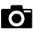 Thi tay nghề Hàn “Hội chợ triển lãm 2017” (TP: đ/c Lê Hiếu Để, Đ/c Huy, Nghị hỗ trợ chụp ảnh)(Xe trường khởi hành lúc 07h00)Trung tâm Hội chợ Triển lãm Sài Gòn-SECC (799 Nguyễn Văn Linh, Q.7)ThỨ SÁU7/7/201708g00Hội thảo kết nối Sinh viên-Doanh nghiệp-Nhà trường (Khoa Điện - Điện lạnh) (TP: đ/c Lê Hiếu Để, Đ/c Huy, Nghị hỗ trợ chụp ảnh)Phòng Hội thảoThỨ BẢY8/7/201708g00 - 15g00✪Tập huấn đội nhóm trưởng, chỉ huy trưởng Chiến dịch tình nguyện Mùa hè xanh năm 2017 (TP: đ/c Thiện Thông, Mỹ Duyên,Thành Hậu và các đ/c được phân công)Hội trường Nhà Văn hóa Thanh niên